Аппликация «Зоопарк»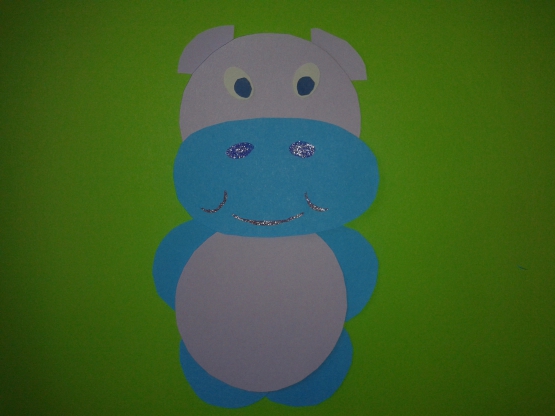 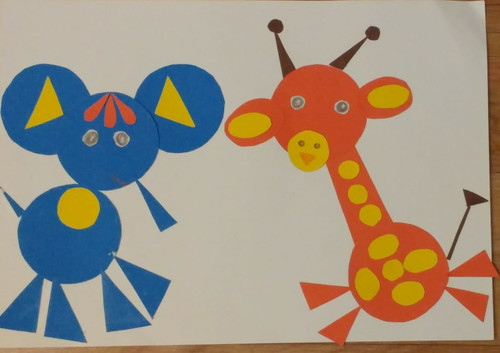 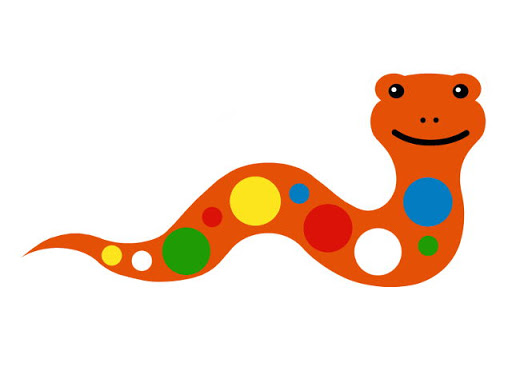 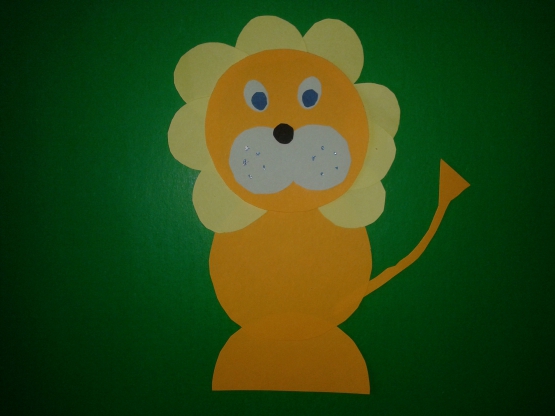 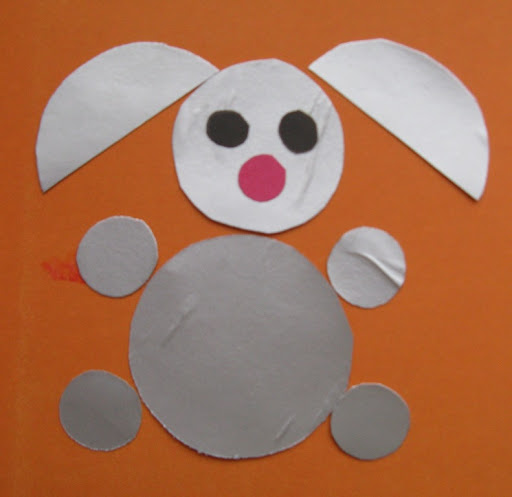 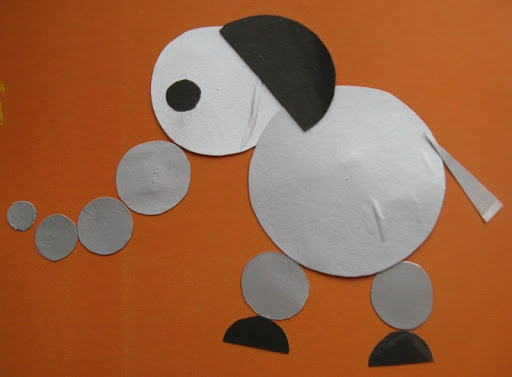 